Приложение № 1к постановлению АдминистрацииПарбигского сельского поселения                                                        от 09.04.2024 г. .№ 38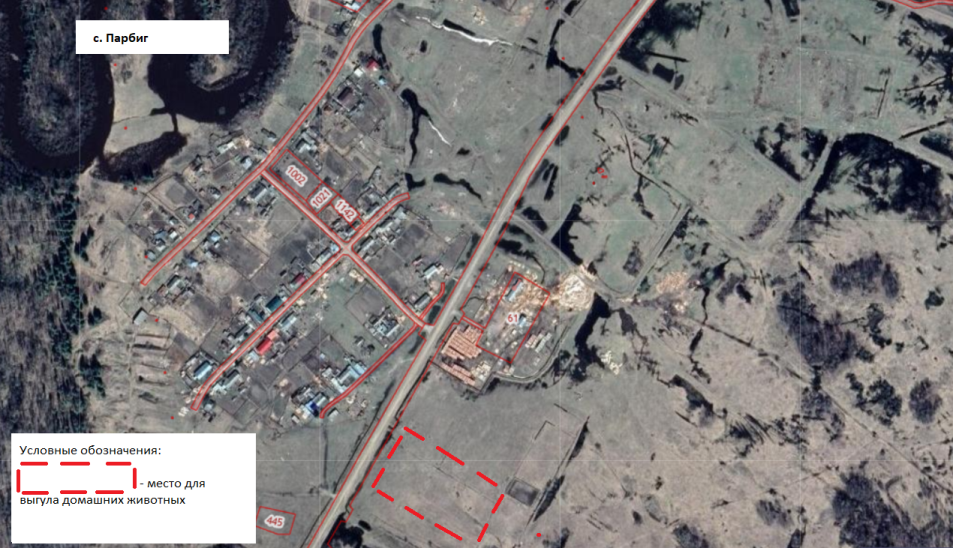 Приложение № 2к постановлению АдминистрацииПарбигского сельского поселения                                                        от 09.04.2024 г. .№ 38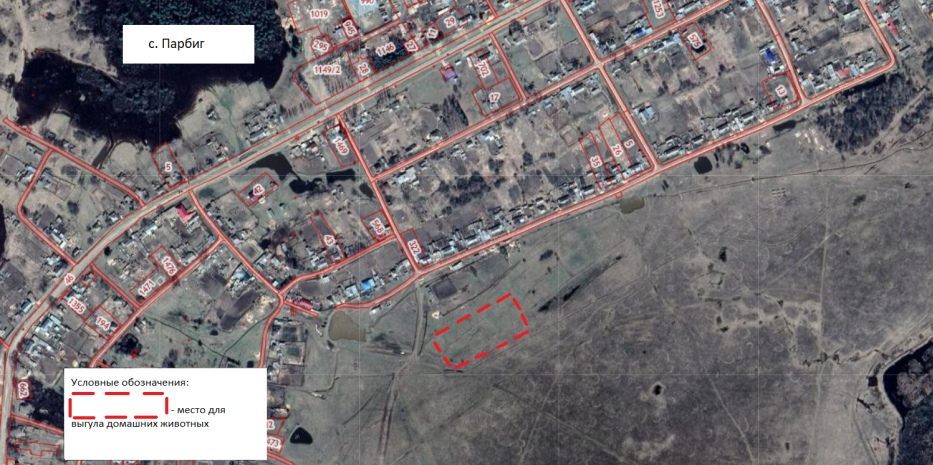 Приложение № 3к постановлению АдминистрацииПарбигского сельского поселения                                                        от 09.04.2024 г. .№ 38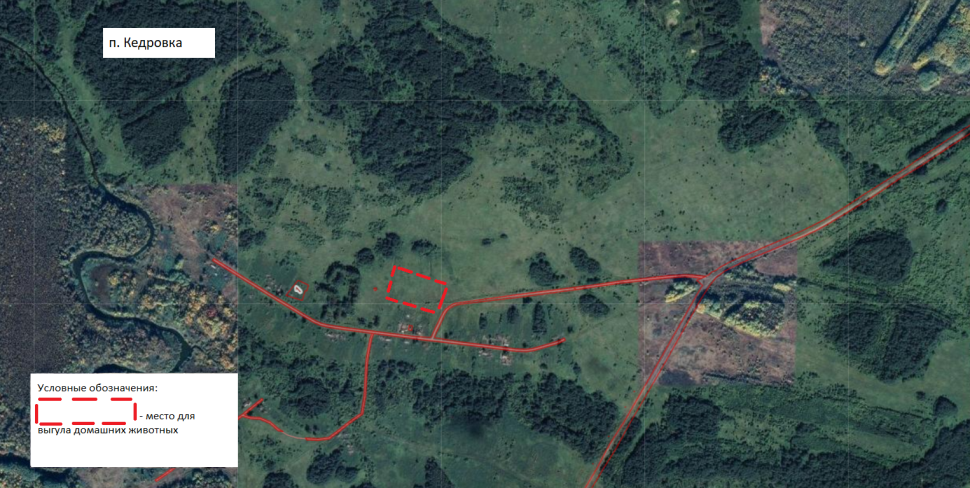 Приложение № 4к постановлению АдминистрацииПарбигского сельского поселения                                                        от 09.04.2024 г. .№ 38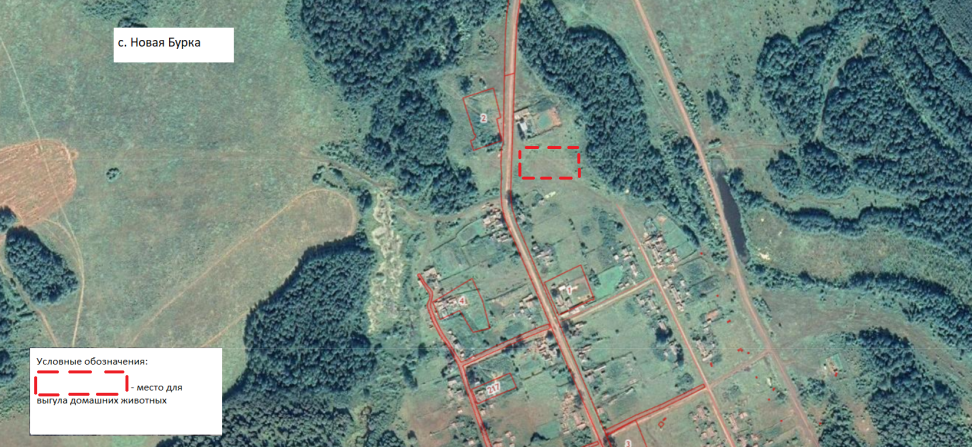 Приложение № 5к постановлению АдминистрацииПарбигского сельского поселения                                                        от 09.04.2024 г. .№ 38Приложение № 6к постановлению АдминистрацииПарбигского сельского поселения                                                        от 09.04.2024 г. .№ 38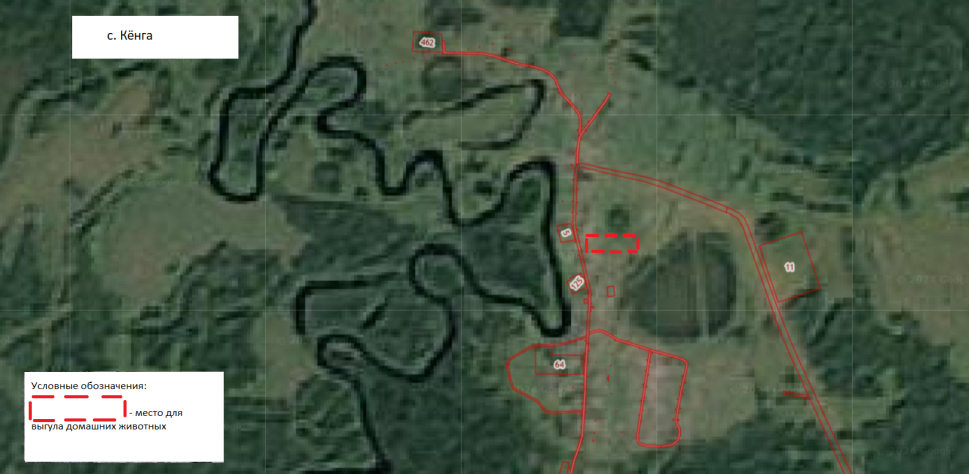 МКУ АДМИНИСТРАЦИЯ ПАРБИГСКОГО СЕЛЬСКОГО ПОСЕЛЕНИЯМКУ АДМИНИСТРАЦИЯ ПАРБИГСКОГО СЕЛЬСКОГО ПОСЕЛЕНИЯМКУ АДМИНИСТРАЦИЯ ПАРБИГСКОГО СЕЛЬСКОГО ПОСЕЛЕНИЯМКУ АДМИНИСТРАЦИЯ ПАРБИГСКОГО СЕЛЬСКОГО ПОСЕЛЕНИЯМКУ АДМИНИСТРАЦИЯ ПАРБИГСКОГО СЕЛЬСКОГО ПОСЕЛЕНИЯМКУ АДМИНИСТРАЦИЯ ПАРБИГСКОГО СЕЛЬСКОГО ПОСЕЛЕНИЯМКУ АДМИНИСТРАЦИЯ ПАРБИГСКОГО СЕЛЬСКОГО ПОСЕЛЕНИЯМКУ АДМИНИСТРАЦИЯ ПАРБИГСКОГО СЕЛЬСКОГО ПОСЕЛЕНИЯПОСТАНОВЛЕНИЕПОСТАНОВЛЕНИЕПОСТАНОВЛЕНИЕПОСТАНОВЛЕНИЕПОСТАНОВЛЕНИЕПОСТАНОВЛЕНИЕПОСТАНОВЛЕНИЕПОСТАНОВЛЕНИЕ09.04.202409.04.2024№3838Об утверждении мест для выгула домашних животных на территории муниципального образования «Парбигское сельское поселение»Об утверждении мест для выгула домашних животных на территории муниципального образования «Парбигское сельское поселение»Об утверждении мест для выгула домашних животных на территории муниципального образования «Парбигское сельское поселение»Об утверждении мест для выгула домашних животных на территории муниципального образования «Парбигское сельское поселение»В соответствии с Федеральным законом от 06.10.2003 № 131-ФЗ «Об общих принципах организации местного самоуправления в Российской Федерации», Федеральным законом от 27.12.2018 № 498-ФЗ «Об ответственном обращении с животными и о внесении изменений в отдельные законодательные акты Российской Федерации», Правила благоустройства территорий муниципального образования «Парбигское сельское поселение», утвержденными решением Совета Парбигского сельского поселения от 06.08.2018 № 20, Уставом муниципального образования «Парбигскогое сельское поселение» Бакчарского района Томской области,ПОСТАНОВЛЯЮ:Утвердить места для выгула домашних животных на территории муниципального образования «Парбигское сельское поселение»:с. Парбиг: в 100 м от земельного участка, расположенного по адресу с. Парбиг, ул. Советская, 99, согласно приложению № 1 к настоящему постановлению;с. Парбиг: в 100 м от земельного участка, расположенного по адресу: с. Парбиг, ул. Кузнецова, д.9, кв. 1, согласно приложению № 2 к настоящему постановлению;п. Кедровка: на въезде в населенный пункт по правой стороне, согласно приложению № 3 к настоящему постановлению, с. Новая Бурка: в 50 м от земельного участка, расположенного по адресу: с. Новая Бурка, ул. Ленина, 2а, согласно приложению № 4 к настоящему постановлению;п. Средняя Моховая: в 200 м от земельного участка, расположенного по адресу: п. Средняя Моховая, с кадастровым номером 70:03:0100022:36, согласно приложению № 5 к настоящему постановлению;с. Кёнга: в 70 м от земельного участка, расположенного по адресу: с. Кёнга ул. Советская, 20, согласно приложению № 6 к настоящему постановлению.2. При выгуле домашнего животного необходимо соблюдать следующие требования:2.1. исключать возможность свободного, неконтролируемого передвижения животного при пересечении проезжей части автомобильной дороги, в помещениях общего пользования многоквартирных домов, во дворах таких домов, на детских и спортивных площадках;2.2. обеспечивать уборку продуктов жизнедеятельности животного в местах и на территориях общего пользования;2.3. не допускать выгул животного вне мест, разрешенных постановлением Администрации Парбигского сельского поселения для выгула животных.Выгул домашних животных ЗАПРЕЩАЕТСЯ:- на детских спортивных площадках;- на территории парков, скверов, местах массового отдыха;- на территориях детских, образовательных и лечебных учреждений;- на территориях, прилегающих к объектам культуры и искусства;- в организациях общественного питания, магазинах, кроме специализированных объектов для совместного с животными посещения.Действие настоящего пункта не распространяется на собак – поводырей.Выгул домашних животных допускается только под присмотром их владельцев.Настоящее Постановление вступает в силу с даты его опубликования на официальном сайте Администрации Парбигского сельского поселения в информационно-телекоммуникационной сети «Интернет» http://parbig.ru/.Контроль за исполнением настоящего постановления оставляю за собой.В соответствии с Федеральным законом от 06.10.2003 № 131-ФЗ «Об общих принципах организации местного самоуправления в Российской Федерации», Федеральным законом от 27.12.2018 № 498-ФЗ «Об ответственном обращении с животными и о внесении изменений в отдельные законодательные акты Российской Федерации», Правила благоустройства территорий муниципального образования «Парбигское сельское поселение», утвержденными решением Совета Парбигского сельского поселения от 06.08.2018 № 20, Уставом муниципального образования «Парбигскогое сельское поселение» Бакчарского района Томской области,ПОСТАНОВЛЯЮ:Утвердить места для выгула домашних животных на территории муниципального образования «Парбигское сельское поселение»:с. Парбиг: в 100 м от земельного участка, расположенного по адресу с. Парбиг, ул. Советская, 99, согласно приложению № 1 к настоящему постановлению;с. Парбиг: в 100 м от земельного участка, расположенного по адресу: с. Парбиг, ул. Кузнецова, д.9, кв. 1, согласно приложению № 2 к настоящему постановлению;п. Кедровка: на въезде в населенный пункт по правой стороне, согласно приложению № 3 к настоящему постановлению, с. Новая Бурка: в 50 м от земельного участка, расположенного по адресу: с. Новая Бурка, ул. Ленина, 2а, согласно приложению № 4 к настоящему постановлению;п. Средняя Моховая: в 200 м от земельного участка, расположенного по адресу: п. Средняя Моховая, с кадастровым номером 70:03:0100022:36, согласно приложению № 5 к настоящему постановлению;с. Кёнга: в 70 м от земельного участка, расположенного по адресу: с. Кёнга ул. Советская, 20, согласно приложению № 6 к настоящему постановлению.2. При выгуле домашнего животного необходимо соблюдать следующие требования:2.1. исключать возможность свободного, неконтролируемого передвижения животного при пересечении проезжей части автомобильной дороги, в помещениях общего пользования многоквартирных домов, во дворах таких домов, на детских и спортивных площадках;2.2. обеспечивать уборку продуктов жизнедеятельности животного в местах и на территориях общего пользования;2.3. не допускать выгул животного вне мест, разрешенных постановлением Администрации Парбигского сельского поселения для выгула животных.Выгул домашних животных ЗАПРЕЩАЕТСЯ:- на детских спортивных площадках;- на территории парков, скверов, местах массового отдыха;- на территориях детских, образовательных и лечебных учреждений;- на территориях, прилегающих к объектам культуры и искусства;- в организациях общественного питания, магазинах, кроме специализированных объектов для совместного с животными посещения.Действие настоящего пункта не распространяется на собак – поводырей.Выгул домашних животных допускается только под присмотром их владельцев.Настоящее Постановление вступает в силу с даты его опубликования на официальном сайте Администрации Парбигского сельского поселения в информационно-телекоммуникационной сети «Интернет» http://parbig.ru/.Контроль за исполнением настоящего постановления оставляю за собой.В соответствии с Федеральным законом от 06.10.2003 № 131-ФЗ «Об общих принципах организации местного самоуправления в Российской Федерации», Федеральным законом от 27.12.2018 № 498-ФЗ «Об ответственном обращении с животными и о внесении изменений в отдельные законодательные акты Российской Федерации», Правила благоустройства территорий муниципального образования «Парбигское сельское поселение», утвержденными решением Совета Парбигского сельского поселения от 06.08.2018 № 20, Уставом муниципального образования «Парбигскогое сельское поселение» Бакчарского района Томской области,ПОСТАНОВЛЯЮ:Утвердить места для выгула домашних животных на территории муниципального образования «Парбигское сельское поселение»:с. Парбиг: в 100 м от земельного участка, расположенного по адресу с. Парбиг, ул. Советская, 99, согласно приложению № 1 к настоящему постановлению;с. Парбиг: в 100 м от земельного участка, расположенного по адресу: с. Парбиг, ул. Кузнецова, д.9, кв. 1, согласно приложению № 2 к настоящему постановлению;п. Кедровка: на въезде в населенный пункт по правой стороне, согласно приложению № 3 к настоящему постановлению, с. Новая Бурка: в 50 м от земельного участка, расположенного по адресу: с. Новая Бурка, ул. Ленина, 2а, согласно приложению № 4 к настоящему постановлению;п. Средняя Моховая: в 200 м от земельного участка, расположенного по адресу: п. Средняя Моховая, с кадастровым номером 70:03:0100022:36, согласно приложению № 5 к настоящему постановлению;с. Кёнга: в 70 м от земельного участка, расположенного по адресу: с. Кёнга ул. Советская, 20, согласно приложению № 6 к настоящему постановлению.2. При выгуле домашнего животного необходимо соблюдать следующие требования:2.1. исключать возможность свободного, неконтролируемого передвижения животного при пересечении проезжей части автомобильной дороги, в помещениях общего пользования многоквартирных домов, во дворах таких домов, на детских и спортивных площадках;2.2. обеспечивать уборку продуктов жизнедеятельности животного в местах и на территориях общего пользования;2.3. не допускать выгул животного вне мест, разрешенных постановлением Администрации Парбигского сельского поселения для выгула животных.Выгул домашних животных ЗАПРЕЩАЕТСЯ:- на детских спортивных площадках;- на территории парков, скверов, местах массового отдыха;- на территориях детских, образовательных и лечебных учреждений;- на территориях, прилегающих к объектам культуры и искусства;- в организациях общественного питания, магазинах, кроме специализированных объектов для совместного с животными посещения.Действие настоящего пункта не распространяется на собак – поводырей.Выгул домашних животных допускается только под присмотром их владельцев.Настоящее Постановление вступает в силу с даты его опубликования на официальном сайте Администрации Парбигского сельского поселения в информационно-телекоммуникационной сети «Интернет» http://parbig.ru/.Контроль за исполнением настоящего постановления оставляю за собой.В соответствии с Федеральным законом от 06.10.2003 № 131-ФЗ «Об общих принципах организации местного самоуправления в Российской Федерации», Федеральным законом от 27.12.2018 № 498-ФЗ «Об ответственном обращении с животными и о внесении изменений в отдельные законодательные акты Российской Федерации», Правила благоустройства территорий муниципального образования «Парбигское сельское поселение», утвержденными решением Совета Парбигского сельского поселения от 06.08.2018 № 20, Уставом муниципального образования «Парбигскогое сельское поселение» Бакчарского района Томской области,ПОСТАНОВЛЯЮ:Утвердить места для выгула домашних животных на территории муниципального образования «Парбигское сельское поселение»:с. Парбиг: в 100 м от земельного участка, расположенного по адресу с. Парбиг, ул. Советская, 99, согласно приложению № 1 к настоящему постановлению;с. Парбиг: в 100 м от земельного участка, расположенного по адресу: с. Парбиг, ул. Кузнецова, д.9, кв. 1, согласно приложению № 2 к настоящему постановлению;п. Кедровка: на въезде в населенный пункт по правой стороне, согласно приложению № 3 к настоящему постановлению, с. Новая Бурка: в 50 м от земельного участка, расположенного по адресу: с. Новая Бурка, ул. Ленина, 2а, согласно приложению № 4 к настоящему постановлению;п. Средняя Моховая: в 200 м от земельного участка, расположенного по адресу: п. Средняя Моховая, с кадастровым номером 70:03:0100022:36, согласно приложению № 5 к настоящему постановлению;с. Кёнга: в 70 м от земельного участка, расположенного по адресу: с. Кёнга ул. Советская, 20, согласно приложению № 6 к настоящему постановлению.2. При выгуле домашнего животного необходимо соблюдать следующие требования:2.1. исключать возможность свободного, неконтролируемого передвижения животного при пересечении проезжей части автомобильной дороги, в помещениях общего пользования многоквартирных домов, во дворах таких домов, на детских и спортивных площадках;2.2. обеспечивать уборку продуктов жизнедеятельности животного в местах и на территориях общего пользования;2.3. не допускать выгул животного вне мест, разрешенных постановлением Администрации Парбигского сельского поселения для выгула животных.Выгул домашних животных ЗАПРЕЩАЕТСЯ:- на детских спортивных площадках;- на территории парков, скверов, местах массового отдыха;- на территориях детских, образовательных и лечебных учреждений;- на территориях, прилегающих к объектам культуры и искусства;- в организациях общественного питания, магазинах, кроме специализированных объектов для совместного с животными посещения.Действие настоящего пункта не распространяется на собак – поводырей.Выгул домашних животных допускается только под присмотром их владельцев.Настоящее Постановление вступает в силу с даты его опубликования на официальном сайте Администрации Парбигского сельского поселения в информационно-телекоммуникационной сети «Интернет» http://parbig.ru/.Контроль за исполнением настоящего постановления оставляю за собой.В соответствии с Федеральным законом от 06.10.2003 № 131-ФЗ «Об общих принципах организации местного самоуправления в Российской Федерации», Федеральным законом от 27.12.2018 № 498-ФЗ «Об ответственном обращении с животными и о внесении изменений в отдельные законодательные акты Российской Федерации», Правила благоустройства территорий муниципального образования «Парбигское сельское поселение», утвержденными решением Совета Парбигского сельского поселения от 06.08.2018 № 20, Уставом муниципального образования «Парбигскогое сельское поселение» Бакчарского района Томской области,ПОСТАНОВЛЯЮ:Утвердить места для выгула домашних животных на территории муниципального образования «Парбигское сельское поселение»:с. Парбиг: в 100 м от земельного участка, расположенного по адресу с. Парбиг, ул. Советская, 99, согласно приложению № 1 к настоящему постановлению;с. Парбиг: в 100 м от земельного участка, расположенного по адресу: с. Парбиг, ул. Кузнецова, д.9, кв. 1, согласно приложению № 2 к настоящему постановлению;п. Кедровка: на въезде в населенный пункт по правой стороне, согласно приложению № 3 к настоящему постановлению, с. Новая Бурка: в 50 м от земельного участка, расположенного по адресу: с. Новая Бурка, ул. Ленина, 2а, согласно приложению № 4 к настоящему постановлению;п. Средняя Моховая: в 200 м от земельного участка, расположенного по адресу: п. Средняя Моховая, с кадастровым номером 70:03:0100022:36, согласно приложению № 5 к настоящему постановлению;с. Кёнга: в 70 м от земельного участка, расположенного по адресу: с. Кёнга ул. Советская, 20, согласно приложению № 6 к настоящему постановлению.2. При выгуле домашнего животного необходимо соблюдать следующие требования:2.1. исключать возможность свободного, неконтролируемого передвижения животного при пересечении проезжей части автомобильной дороги, в помещениях общего пользования многоквартирных домов, во дворах таких домов, на детских и спортивных площадках;2.2. обеспечивать уборку продуктов жизнедеятельности животного в местах и на территориях общего пользования;2.3. не допускать выгул животного вне мест, разрешенных постановлением Администрации Парбигского сельского поселения для выгула животных.Выгул домашних животных ЗАПРЕЩАЕТСЯ:- на детских спортивных площадках;- на территории парков, скверов, местах массового отдыха;- на территориях детских, образовательных и лечебных учреждений;- на территориях, прилегающих к объектам культуры и искусства;- в организациях общественного питания, магазинах, кроме специализированных объектов для совместного с животными посещения.Действие настоящего пункта не распространяется на собак – поводырей.Выгул домашних животных допускается только под присмотром их владельцев.Настоящее Постановление вступает в силу с даты его опубликования на официальном сайте Администрации Парбигского сельского поселения в информационно-телекоммуникационной сети «Интернет» http://parbig.ru/.Контроль за исполнением настоящего постановления оставляю за собой.В соответствии с Федеральным законом от 06.10.2003 № 131-ФЗ «Об общих принципах организации местного самоуправления в Российской Федерации», Федеральным законом от 27.12.2018 № 498-ФЗ «Об ответственном обращении с животными и о внесении изменений в отдельные законодательные акты Российской Федерации», Правила благоустройства территорий муниципального образования «Парбигское сельское поселение», утвержденными решением Совета Парбигского сельского поселения от 06.08.2018 № 20, Уставом муниципального образования «Парбигскогое сельское поселение» Бакчарского района Томской области,ПОСТАНОВЛЯЮ:Утвердить места для выгула домашних животных на территории муниципального образования «Парбигское сельское поселение»:с. Парбиг: в 100 м от земельного участка, расположенного по адресу с. Парбиг, ул. Советская, 99, согласно приложению № 1 к настоящему постановлению;с. Парбиг: в 100 м от земельного участка, расположенного по адресу: с. Парбиг, ул. Кузнецова, д.9, кв. 1, согласно приложению № 2 к настоящему постановлению;п. Кедровка: на въезде в населенный пункт по правой стороне, согласно приложению № 3 к настоящему постановлению, с. Новая Бурка: в 50 м от земельного участка, расположенного по адресу: с. Новая Бурка, ул. Ленина, 2а, согласно приложению № 4 к настоящему постановлению;п. Средняя Моховая: в 200 м от земельного участка, расположенного по адресу: п. Средняя Моховая, с кадастровым номером 70:03:0100022:36, согласно приложению № 5 к настоящему постановлению;с. Кёнга: в 70 м от земельного участка, расположенного по адресу: с. Кёнга ул. Советская, 20, согласно приложению № 6 к настоящему постановлению.2. При выгуле домашнего животного необходимо соблюдать следующие требования:2.1. исключать возможность свободного, неконтролируемого передвижения животного при пересечении проезжей части автомобильной дороги, в помещениях общего пользования многоквартирных домов, во дворах таких домов, на детских и спортивных площадках;2.2. обеспечивать уборку продуктов жизнедеятельности животного в местах и на территориях общего пользования;2.3. не допускать выгул животного вне мест, разрешенных постановлением Администрации Парбигского сельского поселения для выгула животных.Выгул домашних животных ЗАПРЕЩАЕТСЯ:- на детских спортивных площадках;- на территории парков, скверов, местах массового отдыха;- на территориях детских, образовательных и лечебных учреждений;- на территориях, прилегающих к объектам культуры и искусства;- в организациях общественного питания, магазинах, кроме специализированных объектов для совместного с животными посещения.Действие настоящего пункта не распространяется на собак – поводырей.Выгул домашних животных допускается только под присмотром их владельцев.Настоящее Постановление вступает в силу с даты его опубликования на официальном сайте Администрации Парбигского сельского поселения в информационно-телекоммуникационной сети «Интернет» http://parbig.ru/.Контроль за исполнением настоящего постановления оставляю за собой.В соответствии с Федеральным законом от 06.10.2003 № 131-ФЗ «Об общих принципах организации местного самоуправления в Российской Федерации», Федеральным законом от 27.12.2018 № 498-ФЗ «Об ответственном обращении с животными и о внесении изменений в отдельные законодательные акты Российской Федерации», Правила благоустройства территорий муниципального образования «Парбигское сельское поселение», утвержденными решением Совета Парбигского сельского поселения от 06.08.2018 № 20, Уставом муниципального образования «Парбигскогое сельское поселение» Бакчарского района Томской области,ПОСТАНОВЛЯЮ:Утвердить места для выгула домашних животных на территории муниципального образования «Парбигское сельское поселение»:с. Парбиг: в 100 м от земельного участка, расположенного по адресу с. Парбиг, ул. Советская, 99, согласно приложению № 1 к настоящему постановлению;с. Парбиг: в 100 м от земельного участка, расположенного по адресу: с. Парбиг, ул. Кузнецова, д.9, кв. 1, согласно приложению № 2 к настоящему постановлению;п. Кедровка: на въезде в населенный пункт по правой стороне, согласно приложению № 3 к настоящему постановлению, с. Новая Бурка: в 50 м от земельного участка, расположенного по адресу: с. Новая Бурка, ул. Ленина, 2а, согласно приложению № 4 к настоящему постановлению;п. Средняя Моховая: в 200 м от земельного участка, расположенного по адресу: п. Средняя Моховая, с кадастровым номером 70:03:0100022:36, согласно приложению № 5 к настоящему постановлению;с. Кёнга: в 70 м от земельного участка, расположенного по адресу: с. Кёнга ул. Советская, 20, согласно приложению № 6 к настоящему постановлению.2. При выгуле домашнего животного необходимо соблюдать следующие требования:2.1. исключать возможность свободного, неконтролируемого передвижения животного при пересечении проезжей части автомобильной дороги, в помещениях общего пользования многоквартирных домов, во дворах таких домов, на детских и спортивных площадках;2.2. обеспечивать уборку продуктов жизнедеятельности животного в местах и на территориях общего пользования;2.3. не допускать выгул животного вне мест, разрешенных постановлением Администрации Парбигского сельского поселения для выгула животных.Выгул домашних животных ЗАПРЕЩАЕТСЯ:- на детских спортивных площадках;- на территории парков, скверов, местах массового отдыха;- на территориях детских, образовательных и лечебных учреждений;- на территориях, прилегающих к объектам культуры и искусства;- в организациях общественного питания, магазинах, кроме специализированных объектов для совместного с животными посещения.Действие настоящего пункта не распространяется на собак – поводырей.Выгул домашних животных допускается только под присмотром их владельцев.Настоящее Постановление вступает в силу с даты его опубликования на официальном сайте Администрации Парбигского сельского поселения в информационно-телекоммуникационной сети «Интернет» http://parbig.ru/.Контроль за исполнением настоящего постановления оставляю за собой.В соответствии с Федеральным законом от 06.10.2003 № 131-ФЗ «Об общих принципах организации местного самоуправления в Российской Федерации», Федеральным законом от 27.12.2018 № 498-ФЗ «Об ответственном обращении с животными и о внесении изменений в отдельные законодательные акты Российской Федерации», Правила благоустройства территорий муниципального образования «Парбигское сельское поселение», утвержденными решением Совета Парбигского сельского поселения от 06.08.2018 № 20, Уставом муниципального образования «Парбигскогое сельское поселение» Бакчарского района Томской области,ПОСТАНОВЛЯЮ:Утвердить места для выгула домашних животных на территории муниципального образования «Парбигское сельское поселение»:с. Парбиг: в 100 м от земельного участка, расположенного по адресу с. Парбиг, ул. Советская, 99, согласно приложению № 1 к настоящему постановлению;с. Парбиг: в 100 м от земельного участка, расположенного по адресу: с. Парбиг, ул. Кузнецова, д.9, кв. 1, согласно приложению № 2 к настоящему постановлению;п. Кедровка: на въезде в населенный пункт по правой стороне, согласно приложению № 3 к настоящему постановлению, с. Новая Бурка: в 50 м от земельного участка, расположенного по адресу: с. Новая Бурка, ул. Ленина, 2а, согласно приложению № 4 к настоящему постановлению;п. Средняя Моховая: в 200 м от земельного участка, расположенного по адресу: п. Средняя Моховая, с кадастровым номером 70:03:0100022:36, согласно приложению № 5 к настоящему постановлению;с. Кёнга: в 70 м от земельного участка, расположенного по адресу: с. Кёнга ул. Советская, 20, согласно приложению № 6 к настоящему постановлению.2. При выгуле домашнего животного необходимо соблюдать следующие требования:2.1. исключать возможность свободного, неконтролируемого передвижения животного при пересечении проезжей части автомобильной дороги, в помещениях общего пользования многоквартирных домов, во дворах таких домов, на детских и спортивных площадках;2.2. обеспечивать уборку продуктов жизнедеятельности животного в местах и на территориях общего пользования;2.3. не допускать выгул животного вне мест, разрешенных постановлением Администрации Парбигского сельского поселения для выгула животных.Выгул домашних животных ЗАПРЕЩАЕТСЯ:- на детских спортивных площадках;- на территории парков, скверов, местах массового отдыха;- на территориях детских, образовательных и лечебных учреждений;- на территориях, прилегающих к объектам культуры и искусства;- в организациях общественного питания, магазинах, кроме специализированных объектов для совместного с животными посещения.Действие настоящего пункта не распространяется на собак – поводырей.Выгул домашних животных допускается только под присмотром их владельцев.Настоящее Постановление вступает в силу с даты его опубликования на официальном сайте Администрации Парбигского сельского поселения в информационно-телекоммуникационной сети «Интернет» http://parbig.ru/.Контроль за исполнением настоящего постановления оставляю за собой.Глава Парбигского сельского поселенияГлава Парбигского сельского поселенияН.Б. КедровскаяН.Б. Кедровская